WASTE TIRES PERMIT APPLICATION ATTACHMENT LIST AND CHECKLISTInstructions:  Complete this checklist and submit it with the completed solid waste permit application.  Each line should have a “yes,” “no,” or “N/A” checked.  If one of the attachments is marked as “N/A,” subsequent attachments should still be labeled with the corresponding attachment letter listed in the first columns.  If additional attachments are needed, fill in the title(s) in the ‘Item Description’ column.Department of Environmental QualityOffice of Environmental ServicesWaste Permits DivisionP.O. Box 4313Baton Rouge, LA  70821-4313(225) 219-3181Department of Environmental QualityOffice of Environmental ServicesWaste Permits DivisionP.O. Box 4313Baton Rouge, LA  70821-4313(225) 219-3181LOUISIANASolid Waste Permit ApplicationWaste TiresLOUISIANASolid Waste Permit ApplicationWaste TiresLOUISIANASolid Waste Permit ApplicationWaste TiresLOUISIANASolid Waste Permit ApplicationWaste TiresLOUISIANASolid Waste Permit ApplicationWaste TiresLOUISIANASolid Waste Permit ApplicationWaste Tires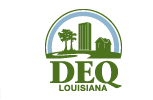 NOTE: A Guidance document has been prepared by the Louisiana Department of Environmental Quality (LDEQ) to assist the permit applicant in completing this Louisiana Solid Waste Permit Application for Waste Tires.  The Guidance should be consulted and utilized prior to providing responses to the information required to be contained in this application.  ALL facility plans, specifications, and operations represented and described in this application shall be prepared under the supervision of and certified by a professional engineer licensed in the State of Louisiana.Please note, the information provided in this application is used to assist in the permitting of Waste Tire processing facilities and is not intended to evaluate or approve any end use of waste tire material.  All questions regarding the approval of an end use of waste tire material or payments from the Waste Tire Management Fund shall be directed to the Financial Service Division at the following website: http://www.deq.louisiana.gov/portal/DIVISIONS/FinancialServices/WasteTires.aspx.  NOTE: A Guidance document has been prepared by the Louisiana Department of Environmental Quality (LDEQ) to assist the permit applicant in completing this Louisiana Solid Waste Permit Application for Waste Tires.  The Guidance should be consulted and utilized prior to providing responses to the information required to be contained in this application.  ALL facility plans, specifications, and operations represented and described in this application shall be prepared under the supervision of and certified by a professional engineer licensed in the State of Louisiana.Please note, the information provided in this application is used to assist in the permitting of Waste Tire processing facilities and is not intended to evaluate or approve any end use of waste tire material.  All questions regarding the approval of an end use of waste tire material or payments from the Waste Tire Management Fund shall be directed to the Financial Service Division at the following website: http://www.deq.louisiana.gov/portal/DIVISIONS/FinancialServices/WasteTires.aspx.  NOTE: A Guidance document has been prepared by the Louisiana Department of Environmental Quality (LDEQ) to assist the permit applicant in completing this Louisiana Solid Waste Permit Application for Waste Tires.  The Guidance should be consulted and utilized prior to providing responses to the information required to be contained in this application.  ALL facility plans, specifications, and operations represented and described in this application shall be prepared under the supervision of and certified by a professional engineer licensed in the State of Louisiana.Please note, the information provided in this application is used to assist in the permitting of Waste Tire processing facilities and is not intended to evaluate or approve any end use of waste tire material.  All questions regarding the approval of an end use of waste tire material or payments from the Waste Tire Management Fund shall be directed to the Financial Service Division at the following website: http://www.deq.louisiana.gov/portal/DIVISIONS/FinancialServices/WasteTires.aspx.  NOTE: A Guidance document has been prepared by the Louisiana Department of Environmental Quality (LDEQ) to assist the permit applicant in completing this Louisiana Solid Waste Permit Application for Waste Tires.  The Guidance should be consulted and utilized prior to providing responses to the information required to be contained in this application.  ALL facility plans, specifications, and operations represented and described in this application shall be prepared under the supervision of and certified by a professional engineer licensed in the State of Louisiana.Please note, the information provided in this application is used to assist in the permitting of Waste Tire processing facilities and is not intended to evaluate or approve any end use of waste tire material.  All questions regarding the approval of an end use of waste tire material or payments from the Waste Tire Management Fund shall be directed to the Financial Service Division at the following website: http://www.deq.louisiana.gov/portal/DIVISIONS/FinancialServices/WasteTires.aspx.  NOTE: A Guidance document has been prepared by the Louisiana Department of Environmental Quality (LDEQ) to assist the permit applicant in completing this Louisiana Solid Waste Permit Application for Waste Tires.  The Guidance should be consulted and utilized prior to providing responses to the information required to be contained in this application.  ALL facility plans, specifications, and operations represented and described in this application shall be prepared under the supervision of and certified by a professional engineer licensed in the State of Louisiana.Please note, the information provided in this application is used to assist in the permitting of Waste Tire processing facilities and is not intended to evaluate or approve any end use of waste tire material.  All questions regarding the approval of an end use of waste tire material or payments from the Waste Tire Management Fund shall be directed to the Financial Service Division at the following website: http://www.deq.louisiana.gov/portal/DIVISIONS/FinancialServices/WasteTires.aspx.  NOTE: A Guidance document has been prepared by the Louisiana Department of Environmental Quality (LDEQ) to assist the permit applicant in completing this Louisiana Solid Waste Permit Application for Waste Tires.  The Guidance should be consulted and utilized prior to providing responses to the information required to be contained in this application.  ALL facility plans, specifications, and operations represented and described in this application shall be prepared under the supervision of and certified by a professional engineer licensed in the State of Louisiana.Please note, the information provided in this application is used to assist in the permitting of Waste Tire processing facilities and is not intended to evaluate or approve any end use of waste tire material.  All questions regarding the approval of an end use of waste tire material or payments from the Waste Tire Management Fund shall be directed to the Financial Service Division at the following website: http://www.deq.louisiana.gov/portal/DIVISIONS/FinancialServices/WasteTires.aspx.  NOTE: A Guidance document has been prepared by the Louisiana Department of Environmental Quality (LDEQ) to assist the permit applicant in completing this Louisiana Solid Waste Permit Application for Waste Tires.  The Guidance should be consulted and utilized prior to providing responses to the information required to be contained in this application.  ALL facility plans, specifications, and operations represented and described in this application shall be prepared under the supervision of and certified by a professional engineer licensed in the State of Louisiana.Please note, the information provided in this application is used to assist in the permitting of Waste Tire processing facilities and is not intended to evaluate or approve any end use of waste tire material.  All questions regarding the approval of an end use of waste tire material or payments from the Waste Tire Management Fund shall be directed to the Financial Service Division at the following website: http://www.deq.louisiana.gov/portal/DIVISIONS/FinancialServices/WasteTires.aspx.  NOTE: A Guidance document has been prepared by the Louisiana Department of Environmental Quality (LDEQ) to assist the permit applicant in completing this Louisiana Solid Waste Permit Application for Waste Tires.  The Guidance should be consulted and utilized prior to providing responses to the information required to be contained in this application.  ALL facility plans, specifications, and operations represented and described in this application shall be prepared under the supervision of and certified by a professional engineer licensed in the State of Louisiana.Please note, the information provided in this application is used to assist in the permitting of Waste Tire processing facilities and is not intended to evaluate or approve any end use of waste tire material.  All questions regarding the approval of an end use of waste tire material or payments from the Waste Tire Management Fund shall be directed to the Financial Service Division at the following website: http://www.deq.louisiana.gov/portal/DIVISIONS/FinancialServices/WasteTires.aspx.  NOTE: A Guidance document has been prepared by the Louisiana Department of Environmental Quality (LDEQ) to assist the permit applicant in completing this Louisiana Solid Waste Permit Application for Waste Tires.  The Guidance should be consulted and utilized prior to providing responses to the information required to be contained in this application.  ALL facility plans, specifications, and operations represented and described in this application shall be prepared under the supervision of and certified by a professional engineer licensed in the State of Louisiana.Please note, the information provided in this application is used to assist in the permitting of Waste Tire processing facilities and is not intended to evaluate or approve any end use of waste tire material.  All questions regarding the approval of an end use of waste tire material or payments from the Waste Tire Management Fund shall be directed to the Financial Service Division at the following website: http://www.deq.louisiana.gov/portal/DIVISIONS/FinancialServices/WasteTires.aspx.  NOTE: A Guidance document has been prepared by the Louisiana Department of Environmental Quality (LDEQ) to assist the permit applicant in completing this Louisiana Solid Waste Permit Application for Waste Tires.  The Guidance should be consulted and utilized prior to providing responses to the information required to be contained in this application.  ALL facility plans, specifications, and operations represented and described in this application shall be prepared under the supervision of and certified by a professional engineer licensed in the State of Louisiana.Please note, the information provided in this application is used to assist in the permitting of Waste Tire processing facilities and is not intended to evaluate or approve any end use of waste tire material.  All questions regarding the approval of an end use of waste tire material or payments from the Waste Tire Management Fund shall be directed to the Financial Service Division at the following website: http://www.deq.louisiana.gov/portal/DIVISIONS/FinancialServices/WasteTires.aspx.  NOTE: A Guidance document has been prepared by the Louisiana Department of Environmental Quality (LDEQ) to assist the permit applicant in completing this Louisiana Solid Waste Permit Application for Waste Tires.  The Guidance should be consulted and utilized prior to providing responses to the information required to be contained in this application.  ALL facility plans, specifications, and operations represented and described in this application shall be prepared under the supervision of and certified by a professional engineer licensed in the State of Louisiana.Please note, the information provided in this application is used to assist in the permitting of Waste Tire processing facilities and is not intended to evaluate or approve any end use of waste tire material.  All questions regarding the approval of an end use of waste tire material or payments from the Waste Tire Management Fund shall be directed to the Financial Service Division at the following website: http://www.deq.louisiana.gov/portal/DIVISIONS/FinancialServices/WasteTires.aspx.  PLEASE TYPE OR PRINT1.  Facility and Permit Applicant InformationPLEASE TYPE OR PRINT1.  Facility and Permit Applicant InformationPLEASE TYPE OR PRINT1.  Facility and Permit Applicant InformationPLEASE TYPE OR PRINT1.  Facility and Permit Applicant InformationPLEASE TYPE OR PRINT1.  Facility and Permit Applicant InformationPLEASE TYPE OR PRINT1.  Facility and Permit Applicant InformationPLEASE TYPE OR PRINT1.  Facility and Permit Applicant InformationPLEASE TYPE OR PRINT1.  Facility and Permit Applicant InformationPLEASE TYPE OR PRINT1.  Facility and Permit Applicant InformationPLEASE TYPE OR PRINT1.  Facility and Permit Applicant InformationPLEASE TYPE OR PRINT1.  Facility and Permit Applicant InformationA. Facility NameA. Facility NameA. Facility NameA. Facility NameA. Facility NameB. Business Phone Number B. Business Phone Number B. Business Phone Number B. Business Phone Number B. Business Phone Number B. Business Phone Number C. Name of OwnerC. Name of OwnerC. Name of OwnerC. Name of OwnerC. Name of OwnerD. Owner Phone NumberD. Owner Phone NumberD. Owner Phone NumberD. Owner Phone NumberD. Owner Phone NumberD. Owner Phone NumberE. Business Mailing AddressE. Business Mailing AddressE. Business Mailing AddressE. Business Mailing AddressCityCityStateStateStateZip CodeZip CodeF. Agency Interest (AI) NumberG. SIC codeG. SIC codeH. Federal Identification NumberH. Federal Identification NumberH. Federal Identification NumberH. Federal Identification NumberI. State Tax Identification NumberI. State Tax Identification NumberI. State Tax Identification NumberI. State Tax Identification NumberJ. Type of Application: New application       Renewal application Major Modification  Minor ModificationJ. Type of Application: New application       Renewal application Major Modification  Minor ModificationJ. Type of Application: New application       Renewal application Major Modification  Minor ModificationK. Attach as Attachment 1 proof of publication of the notice of intent to submit a standard waste tire permit for new, renewal, and major modification applications only.K. Attach as Attachment 1 proof of publication of the notice of intent to submit a standard waste tire permit for new, renewal, and major modification applications only.K. Attach as Attachment 1 proof of publication of the notice of intent to submit a standard waste tire permit for new, renewal, and major modification applications only.K. Attach as Attachment 1 proof of publication of the notice of intent to submit a standard waste tire permit for new, renewal, and major modification applications only.K. Attach as Attachment 1 proof of publication of the notice of intent to submit a standard waste tire permit for new, renewal, and major modification applications only.K. Attach as Attachment 1 proof of publication of the notice of intent to submit a standard waste tire permit for new, renewal, and major modification applications only.K. Attach as Attachment 1 proof of publication of the notice of intent to submit a standard waste tire permit for new, renewal, and major modification applications only.K. Attach as Attachment 1 proof of publication of the notice of intent to submit a standard waste tire permit for new, renewal, and major modification applications only.L. Ownership Status (attach owner approval as Attachment 2) Owned by Applicant      Leased        yrs. of leaseL. Ownership Status (attach owner approval as Attachment 2) Owned by Applicant      Leased        yrs. of leaseL. Ownership Status (attach owner approval as Attachment 2) Owned by Applicant      Leased        yrs. of leaseM. Ownership (Check the appropriate box.) corporation, partnership, or sole proprietorship    regulated utility municipal government state government federal government other, specify       M. Ownership (Check the appropriate box.) corporation, partnership, or sole proprietorship    regulated utility municipal government state government federal government other, specify       M. Ownership (Check the appropriate box.) corporation, partnership, or sole proprietorship    regulated utility municipal government state government federal government other, specify       M. Ownership (Check the appropriate box.) corporation, partnership, or sole proprietorship    regulated utility municipal government state government federal government other, specify       M. Ownership (Check the appropriate box.) corporation, partnership, or sole proprietorship    regulated utility municipal government state government federal government other, specify       M. Ownership (Check the appropriate box.) corporation, partnership, or sole proprietorship    regulated utility municipal government state government federal government other, specify       M. Ownership (Check the appropriate box.) corporation, partnership, or sole proprietorship    regulated utility municipal government state government federal government other, specify       N. Operator Type(Check all boxes that apply.) recycler processer transporter generator collectorO. Solid Waste Permit or Order to Upgrade Number       O. Solid Waste Permit or Order to Upgrade Number       O. Solid Waste Permit or Order to Upgrade Number       M. Ownership (Check the appropriate box.) corporation, partnership, or sole proprietorship    regulated utility municipal government state government federal government other, specify       M. Ownership (Check the appropriate box.) corporation, partnership, or sole proprietorship    regulated utility municipal government state government federal government other, specify       M. Ownership (Check the appropriate box.) corporation, partnership, or sole proprietorship    regulated utility municipal government state government federal government other, specify       M. Ownership (Check the appropriate box.) corporation, partnership, or sole proprietorship    regulated utility municipal government state government federal government other, specify       M. Ownership (Check the appropriate box.) corporation, partnership, or sole proprietorship    regulated utility municipal government state government federal government other, specify       M. Ownership (Check the appropriate box.) corporation, partnership, or sole proprietorship    regulated utility municipal government state government federal government other, specify       M. Ownership (Check the appropriate box.) corporation, partnership, or sole proprietorship    regulated utility municipal government state government federal government other, specify       N. Operator Type(Check all boxes that apply.) recycler processer transporter generator collectorP. Solid Waste Facility Number P. Solid Waste Facility Number P. Solid Waste Facility Number M. Ownership (Check the appropriate box.) corporation, partnership, or sole proprietorship    regulated utility municipal government state government federal government other, specify       M. Ownership (Check the appropriate box.) corporation, partnership, or sole proprietorship    regulated utility municipal government state government federal government other, specify       M. Ownership (Check the appropriate box.) corporation, partnership, or sole proprietorship    regulated utility municipal government state government federal government other, specify       M. Ownership (Check the appropriate box.) corporation, partnership, or sole proprietorship    regulated utility municipal government state government federal government other, specify       M. Ownership (Check the appropriate box.) corporation, partnership, or sole proprietorship    regulated utility municipal government state government federal government other, specify       M. Ownership (Check the appropriate box.) corporation, partnership, or sole proprietorship    regulated utility municipal government state government federal government other, specify       M. Ownership (Check the appropriate box.) corporation, partnership, or sole proprietorship    regulated utility municipal government state government federal government other, specify       N. Operator Type(Check all boxes that apply.) recycler processer transporter generator collectorQ. Total site acreage      Q. Total site acreage      Q. Total site acreage      R. Acreage to be used for processing      R. Acreage to be used for processing      R. Acreage to be used for processing      R. Acreage to be used for processing      R. Acreage to be used for processing      R. Acreage to be used for processing      R. Acreage to be used for processing      R. Acreage to be used for processing      S. Provide a brief history of waste tire permitting actions for this facility including, but not limited to, permits, modifications, and closure activities.  S. Provide a brief history of waste tire permitting actions for this facility including, but not limited to, permits, modifications, and closure activities.  S. Provide a brief history of waste tire permitting actions for this facility including, but not limited to, permits, modifications, and closure activities.  S. Provide a brief history of waste tire permitting actions for this facility including, but not limited to, permits, modifications, and closure activities.  S. Provide a brief history of waste tire permitting actions for this facility including, but not limited to, permits, modifications, and closure activities.  S. Provide a brief history of waste tire permitting actions for this facility including, but not limited to, permits, modifications, and closure activities.  S. Provide a brief history of waste tire permitting actions for this facility including, but not limited to, permits, modifications, and closure activities.  S. Provide a brief history of waste tire permitting actions for this facility including, but not limited to, permits, modifications, and closure activities.  S. Provide a brief history of waste tire permitting actions for this facility including, but not limited to, permits, modifications, and closure activities.  S. Provide a brief history of waste tire permitting actions for this facility including, but not limited to, permits, modifications, and closure activities.  S. Provide a brief history of waste tire permitting actions for this facility including, but not limited to, permits, modifications, and closure activities.  T. List of all environmental permits issued to this site (include dates of issuance, permit numbers). T. List of all environmental permits issued to this site (include dates of issuance, permit numbers). T. List of all environmental permits issued to this site (include dates of issuance, permit numbers). T. List of all environmental permits issued to this site (include dates of issuance, permit numbers). T. List of all environmental permits issued to this site (include dates of issuance, permit numbers). T. List of all environmental permits issued to this site (include dates of issuance, permit numbers). T. List of all environmental permits issued to this site (include dates of issuance, permit numbers). T. List of all environmental permits issued to this site (include dates of issuance, permit numbers). T. List of all environmental permits issued to this site (include dates of issuance, permit numbers). T. List of all environmental permits issued to this site (include dates of issuance, permit numbers). T. List of all environmental permits issued to this site (include dates of issuance, permit numbers). U. List of all environmental permits for which the applicant has applied or intends to apply for, related to this site. U. List of all environmental permits for which the applicant has applied or intends to apply for, related to this site. U. List of all environmental permits for which the applicant has applied or intends to apply for, related to this site. U. List of all environmental permits for which the applicant has applied or intends to apply for, related to this site. U. List of all environmental permits for which the applicant has applied or intends to apply for, related to this site. U. List of all environmental permits for which the applicant has applied or intends to apply for, related to this site. U. List of all environmental permits for which the applicant has applied or intends to apply for, related to this site. U. List of all environmental permits for which the applicant has applied or intends to apply for, related to this site. U. List of all environmental permits for which the applicant has applied or intends to apply for, related to this site. U. List of all environmental permits for which the applicant has applied or intends to apply for, related to this site. U. List of all environmental permits for which the applicant has applied or intends to apply for, related to this site. 2.  Facility Physical Location and Process Description2.  Facility Physical Location and Process DescriptionA. Nearest Town (in same parish as the facility)      B. Parish(es)      C. Geographic Location:  Section       Township       Range      C. Geographic Location:  Section       Township       Range      D. GPS coordinates for front gate of site: Latitude       decimal degrees and Longitude       decimal degreesD. GPS coordinates for front gate of site: Latitude       decimal degrees and Longitude       decimal degreesE. Physical Location (identify by street number, by intersection of roads, or by mileage and direction from an intersection.)E. Physical Location (identify by street number, by intersection of roads, or by mileage and direction from an intersection.)F. Provide a description of the modifications/changes proposed in this application.F. Provide a description of the modifications/changes proposed in this application.3.  Local Zoning3.  Local Zoning3.  Local Zoning3.  Local ZoningA. Facility Zoning Classification of the Facility at Time of Application SubmittalA. Facility Zoning Classification of the Facility at Time of Application SubmittalB. Local Zoning AuthorityB. Local Zoning AuthorityC. Local Zoning Authority ContactAddress (Including Suite, Mail Drop, or Division)Address (Including Suite, Mail Drop, or Division)Address (Including Suite, Mail Drop, or Division)CityZipZipBusiness PhoneD. Attach as Attachment 3 written documentation from local governing authority stating the facility is in compliance with local zoning and permitting requirements.D. Attach as Attachment 3 written documentation from local governing authority stating the facility is in compliance with local zoning and permitting requirements.D. Attach as Attachment 3 written documentation from local governing authority stating the facility is in compliance with local zoning and permitting requirements.D. Attach as Attachment 3 written documentation from local governing authority stating the facility is in compliance with local zoning and permitting requirements.4.  Confidentiality Is confidentiality being requested for any information contained in the application?   Yes   No If “yes,” list the sections for which confidentiality is requested below. Confidentiality requests require a submittal that is separate from this application.  Information for which confidentiality is requested should not be submitted with this application.  Consult Guidance document for instructions.      5.  Fee Information Has the required fee been paid in accordance with LAC 33:VII.10535?   Yes   No6.  LAC 33:I.1701 Requirements Does the applicant have federal or state environmental permits (other than the ones listed in Section 1) identical to, or of a similar nature to, the permit for which this application is being submitted? (This requirement applies to all individuals, partnerships, corporations, or other entities who own a controlling interest of 50% or more in your company, or who participate in the environmental management of the facility for an entity applying for the permit or an ownership interest in the permit.)   Yes   NoIf “yes,” list permits in Louisiana:list other states in which permits are held:Does the applicant owe any outstanding fees or final penalties to the LDEQ?   Yes   NoIf “yes”, provide an explanation.      Is the applicant a corporation or limited liability company?   Yes   NoIf “yes,” attach a copy of the Certificate of Registration and/or Certificate of Good Standing from the Secretary of State.  Attach the appropriate certificate(s) as Attachment 4.7.  Certification and Signatures7.  Certification and Signatures7.  Certification and Signatures7.  Certification and Signatures7.  Certification and Signatures7.  Certification and Signatures7.  Certification and Signatures7.  Certification and Signatures7.  Certification and Signatures7.  Certification and Signatures7.  Certification and Signatures7.  Certification and Signatures7.  Certification and Signatures7.  Certification and Signatures7.  Certification and SignaturesCERTIFICATION OF RESPONSIBLE OFFICIAL: “I have personally examined and am familiar with the information submitted in the attached document, and I hereby certify under penalty of law that this information is true, accurate, and complete to the best of my knowledge, information, and belief. I am aware that there are significant penalties for submitting false information, including the possibility of fine and/or imprisonment.”CERTIFICATION OF RESPONSIBLE OFFICIAL: “I have personally examined and am familiar with the information submitted in the attached document, and I hereby certify under penalty of law that this information is true, accurate, and complete to the best of my knowledge, information, and belief. I am aware that there are significant penalties for submitting false information, including the possibility of fine and/or imprisonment.”CERTIFICATION OF RESPONSIBLE OFFICIAL: “I have personally examined and am familiar with the information submitted in the attached document, and I hereby certify under penalty of law that this information is true, accurate, and complete to the best of my knowledge, information, and belief. I am aware that there are significant penalties for submitting false information, including the possibility of fine and/or imprisonment.”CERTIFICATION OF RESPONSIBLE OFFICIAL: “I have personally examined and am familiar with the information submitted in the attached document, and I hereby certify under penalty of law that this information is true, accurate, and complete to the best of my knowledge, information, and belief. I am aware that there are significant penalties for submitting false information, including the possibility of fine and/or imprisonment.”CERTIFICATION OF RESPONSIBLE OFFICIAL: “I have personally examined and am familiar with the information submitted in the attached document, and I hereby certify under penalty of law that this information is true, accurate, and complete to the best of my knowledge, information, and belief. I am aware that there are significant penalties for submitting false information, including the possibility of fine and/or imprisonment.”CERTIFICATION OF RESPONSIBLE OFFICIAL: “I have personally examined and am familiar with the information submitted in the attached document, and I hereby certify under penalty of law that this information is true, accurate, and complete to the best of my knowledge, information, and belief. I am aware that there are significant penalties for submitting false information, including the possibility of fine and/or imprisonment.”CERTIFICATION OF RESPONSIBLE OFFICIAL: “I have personally examined and am familiar with the information submitted in the attached document, and I hereby certify under penalty of law that this information is true, accurate, and complete to the best of my knowledge, information, and belief. I am aware that there are significant penalties for submitting false information, including the possibility of fine and/or imprisonment.”CERTIFICATION OF RESPONSIBLE OFFICIAL: “I have personally examined and am familiar with the information submitted in the attached document, and I hereby certify under penalty of law that this information is true, accurate, and complete to the best of my knowledge, information, and belief. I am aware that there are significant penalties for submitting false information, including the possibility of fine and/or imprisonment.”CERTIFICATION OF RESPONSIBLE OFFICIAL: “I have personally examined and am familiar with the information submitted in the attached document, and I hereby certify under penalty of law that this information is true, accurate, and complete to the best of my knowledge, information, and belief. I am aware that there are significant penalties for submitting false information, including the possibility of fine and/or imprisonment.”CERTIFICATION OF RESPONSIBLE OFFICIAL: “I have personally examined and am familiar with the information submitted in the attached document, and I hereby certify under penalty of law that this information is true, accurate, and complete to the best of my knowledge, information, and belief. I am aware that there are significant penalties for submitting false information, including the possibility of fine and/or imprisonment.”CERTIFICATION OF RESPONSIBLE OFFICIAL: “I have personally examined and am familiar with the information submitted in the attached document, and I hereby certify under penalty of law that this information is true, accurate, and complete to the best of my knowledge, information, and belief. I am aware that there are significant penalties for submitting false information, including the possibility of fine and/or imprisonment.”CERTIFICATION OF RESPONSIBLE OFFICIAL: “I have personally examined and am familiar with the information submitted in the attached document, and I hereby certify under penalty of law that this information is true, accurate, and complete to the best of my knowledge, information, and belief. I am aware that there are significant penalties for submitting false information, including the possibility of fine and/or imprisonment.”CERTIFICATION OF RESPONSIBLE OFFICIAL: “I have personally examined and am familiar with the information submitted in the attached document, and I hereby certify under penalty of law that this information is true, accurate, and complete to the best of my knowledge, information, and belief. I am aware that there are significant penalties for submitting false information, including the possibility of fine and/or imprisonment.”CERTIFICATION OF RESPONSIBLE OFFICIAL: “I have personally examined and am familiar with the information submitted in the attached document, and I hereby certify under penalty of law that this information is true, accurate, and complete to the best of my knowledge, information, and belief. I am aware that there are significant penalties for submitting false information, including the possibility of fine and/or imprisonment.”CERTIFICATION OF RESPONSIBLE OFFICIAL: “I have personally examined and am familiar with the information submitted in the attached document, and I hereby certify under penalty of law that this information is true, accurate, and complete to the best of my knowledge, information, and belief. I am aware that there are significant penalties for submitting false information, including the possibility of fine and/or imprisonment.”Name   Name   Name   Name   Name   Title  Title  Title  Title  Title  Title  Title  Title  Title  Title  Company  Company  Suite, mail drop, or divisionSuite, mail drop, or divisionSuite, mail drop, or divisionSuite, mail drop, or divisionSuite, mail drop, or divisionSuite, mail drop, or divisionSuite, mail drop, or divisionSuite, mail drop, or divisionStreet or P.O. Box  Street or P.O. Box  Street or P.O. Box  Street or P.O. Box  Street or P.O. Box  City City City StateStateStateStateStateZip Zip Business phone  Business phone  Business phone  Business phone  Business phone  Signature of responsible official (as defined in LAC 33:VII.115):Signature of responsible official (as defined in LAC 33:VII.115):Signature of responsible official (as defined in LAC 33:VII.115):Signature of responsible official (as defined in LAC 33:VII.115):Signature of responsible official (as defined in LAC 33:VII.115):Signature of responsible official (as defined in LAC 33:VII.115):Signature of responsible official (as defined in LAC 33:VII.115):Signature of responsible official (as defined in LAC 33:VII.115):Signature of responsible official (as defined in LAC 33:VII.115):Signature of responsible official (as defined in LAC 33:VII.115):Signature of responsible official (as defined in LAC 33:VII.115):Signature of responsible official (as defined in LAC 33:VII.115):Date:Date:Date:CERTIFICATION OF APPLICATION PREPARER:  "I certify under penalty of law that I have personally examined and I am familiar with the information submitted in this permit application and that the facility as described in this permit application meets the requirements of LAC 33:VII.Subpart 1. I am aware that there are significant penalties for knowingly submitting false information, including the possibility of fine and imprisonment."CERTIFICATION OF APPLICATION PREPARER:  "I certify under penalty of law that I have personally examined and I am familiar with the information submitted in this permit application and that the facility as described in this permit application meets the requirements of LAC 33:VII.Subpart 1. I am aware that there are significant penalties for knowingly submitting false information, including the possibility of fine and imprisonment."CERTIFICATION OF APPLICATION PREPARER:  "I certify under penalty of law that I have personally examined and I am familiar with the information submitted in this permit application and that the facility as described in this permit application meets the requirements of LAC 33:VII.Subpart 1. I am aware that there are significant penalties for knowingly submitting false information, including the possibility of fine and imprisonment."CERTIFICATION OF APPLICATION PREPARER:  "I certify under penalty of law that I have personally examined and I am familiar with the information submitted in this permit application and that the facility as described in this permit application meets the requirements of LAC 33:VII.Subpart 1. I am aware that there are significant penalties for knowingly submitting false information, including the possibility of fine and imprisonment."CERTIFICATION OF APPLICATION PREPARER:  "I certify under penalty of law that I have personally examined and I am familiar with the information submitted in this permit application and that the facility as described in this permit application meets the requirements of LAC 33:VII.Subpart 1. I am aware that there are significant penalties for knowingly submitting false information, including the possibility of fine and imprisonment."CERTIFICATION OF APPLICATION PREPARER:  "I certify under penalty of law that I have personally examined and I am familiar with the information submitted in this permit application and that the facility as described in this permit application meets the requirements of LAC 33:VII.Subpart 1. I am aware that there are significant penalties for knowingly submitting false information, including the possibility of fine and imprisonment."CERTIFICATION OF APPLICATION PREPARER:  "I certify under penalty of law that I have personally examined and I am familiar with the information submitted in this permit application and that the facility as described in this permit application meets the requirements of LAC 33:VII.Subpart 1. I am aware that there are significant penalties for knowingly submitting false information, including the possibility of fine and imprisonment."CERTIFICATION OF APPLICATION PREPARER:  "I certify under penalty of law that I have personally examined and I am familiar with the information submitted in this permit application and that the facility as described in this permit application meets the requirements of LAC 33:VII.Subpart 1. I am aware that there are significant penalties for knowingly submitting false information, including the possibility of fine and imprisonment."CERTIFICATION OF APPLICATION PREPARER:  "I certify under penalty of law that I have personally examined and I am familiar with the information submitted in this permit application and that the facility as described in this permit application meets the requirements of LAC 33:VII.Subpart 1. I am aware that there are significant penalties for knowingly submitting false information, including the possibility of fine and imprisonment."CERTIFICATION OF APPLICATION PREPARER:  "I certify under penalty of law that I have personally examined and I am familiar with the information submitted in this permit application and that the facility as described in this permit application meets the requirements of LAC 33:VII.Subpart 1. I am aware that there are significant penalties for knowingly submitting false information, including the possibility of fine and imprisonment."CERTIFICATION OF APPLICATION PREPARER:  "I certify under penalty of law that I have personally examined and I am familiar with the information submitted in this permit application and that the facility as described in this permit application meets the requirements of LAC 33:VII.Subpart 1. I am aware that there are significant penalties for knowingly submitting false information, including the possibility of fine and imprisonment."CERTIFICATION OF APPLICATION PREPARER:  "I certify under penalty of law that I have personally examined and I am familiar with the information submitted in this permit application and that the facility as described in this permit application meets the requirements of LAC 33:VII.Subpart 1. I am aware that there are significant penalties for knowingly submitting false information, including the possibility of fine and imprisonment."CERTIFICATION OF APPLICATION PREPARER:  "I certify under penalty of law that I have personally examined and I am familiar with the information submitted in this permit application and that the facility as described in this permit application meets the requirements of LAC 33:VII.Subpart 1. I am aware that there are significant penalties for knowingly submitting false information, including the possibility of fine and imprisonment."CERTIFICATION OF APPLICATION PREPARER:  "I certify under penalty of law that I have personally examined and I am familiar with the information submitted in this permit application and that the facility as described in this permit application meets the requirements of LAC 33:VII.Subpart 1. I am aware that there are significant penalties for knowingly submitting false information, including the possibility of fine and imprisonment."CERTIFICATION OF APPLICATION PREPARER:  "I certify under penalty of law that I have personally examined and I am familiar with the information submitted in this permit application and that the facility as described in this permit application meets the requirements of LAC 33:VII.Subpart 1. I am aware that there are significant penalties for knowingly submitting false information, including the possibility of fine and imprisonment."Name   Name   Name   Name   Name   Name   Title  Title  Title  Title  Title  Title  Title  Title  Title  Company  Company  Company  Company  Company  Company  Suite, mail drop, or divisionSuite, mail drop, or divisionSuite, mail drop, or divisionSuite, mail drop, or divisionSuite, mail drop, or divisionSuite, mail drop, or divisionSuite, mail drop, or divisionSuite, mail drop, or divisionSuite, mail drop, or divisionStreet or P.O. Box  Street or P.O. Box  Street or P.O. Box  Street or P.O. Box  City City City City City City City City City StateZip Business phone  Cell Phone (Optional)Cell Phone (Optional)Cell Phone (Optional)Cell Phone (Optional)Cell Phone (Optional)Cell Phone (Optional)Cell Phone (Optional)Cell Phone (Optional)Email (optional)Email (optional)Email (optional)Email (optional)Email (optional)Email (optional)Signature of preparer:Signature of preparer:Signature of preparer:Signature of preparer:Signature of preparer:Signature of preparer:Signature of preparer:Signature of preparer:Signature of preparer:Signature of preparer:Signature of preparer:Date:Date:Date:Date:CERTIFICATION OF ENGINEER:  "I certify that the facility plans, specifications, and operations represented and described in the permit application were prepared under my supervision and are true and accurate to the best of my knowledge, information, and belief in accordance with LAC 33:VII.10517.A.8."CERTIFICATION OF ENGINEER:  "I certify that the facility plans, specifications, and operations represented and described in the permit application were prepared under my supervision and are true and accurate to the best of my knowledge, information, and belief in accordance with LAC 33:VII.10517.A.8."CERTIFICATION OF ENGINEER:  "I certify that the facility plans, specifications, and operations represented and described in the permit application were prepared under my supervision and are true and accurate to the best of my knowledge, information, and belief in accordance with LAC 33:VII.10517.A.8."CERTIFICATION OF ENGINEER:  "I certify that the facility plans, specifications, and operations represented and described in the permit application were prepared under my supervision and are true and accurate to the best of my knowledge, information, and belief in accordance with LAC 33:VII.10517.A.8."CERTIFICATION OF ENGINEER:  "I certify that the facility plans, specifications, and operations represented and described in the permit application were prepared under my supervision and are true and accurate to the best of my knowledge, information, and belief in accordance with LAC 33:VII.10517.A.8."CERTIFICATION OF ENGINEER:  "I certify that the facility plans, specifications, and operations represented and described in the permit application were prepared under my supervision and are true and accurate to the best of my knowledge, information, and belief in accordance with LAC 33:VII.10517.A.8."CERTIFICATION OF ENGINEER:  "I certify that the facility plans, specifications, and operations represented and described in the permit application were prepared under my supervision and are true and accurate to the best of my knowledge, information, and belief in accordance with LAC 33:VII.10517.A.8."CERTIFICATION OF ENGINEER:  "I certify that the facility plans, specifications, and operations represented and described in the permit application were prepared under my supervision and are true and accurate to the best of my knowledge, information, and belief in accordance with LAC 33:VII.10517.A.8."CERTIFICATION OF ENGINEER:  "I certify that the facility plans, specifications, and operations represented and described in the permit application were prepared under my supervision and are true and accurate to the best of my knowledge, information, and belief in accordance with LAC 33:VII.10517.A.8."CERTIFICATION OF ENGINEER:  "I certify that the facility plans, specifications, and operations represented and described in the permit application were prepared under my supervision and are true and accurate to the best of my knowledge, information, and belief in accordance with LAC 33:VII.10517.A.8."CERTIFICATION OF ENGINEER:  "I certify that the facility plans, specifications, and operations represented and described in the permit application were prepared under my supervision and are true and accurate to the best of my knowledge, information, and belief in accordance with LAC 33:VII.10517.A.8."CERTIFICATION OF ENGINEER:  "I certify that the facility plans, specifications, and operations represented and described in the permit application were prepared under my supervision and are true and accurate to the best of my knowledge, information, and belief in accordance with LAC 33:VII.10517.A.8."CERTIFICATION OF ENGINEER:  "I certify that the facility plans, specifications, and operations represented and described in the permit application were prepared under my supervision and are true and accurate to the best of my knowledge, information, and belief in accordance with LAC 33:VII.10517.A.8."CERTIFICATION OF ENGINEER:  "I certify that the facility plans, specifications, and operations represented and described in the permit application were prepared under my supervision and are true and accurate to the best of my knowledge, information, and belief in accordance with LAC 33:VII.10517.A.8."CERTIFICATION OF ENGINEER:  "I certify that the facility plans, specifications, and operations represented and described in the permit application were prepared under my supervision and are true and accurate to the best of my knowledge, information, and belief in accordance with LAC 33:VII.10517.A.8."Name   Name   Name   Name   Name   Title  Title  Title  Title  Title  Title  Title  Title  Title  Title  Company  Company  Suite, mail drop, or divisionSuite, mail drop, or divisionSuite, mail drop, or divisionSuite, mail drop, or divisionSuite, mail drop, or divisionSuite, mail drop, or divisionSuite, mail drop, or divisionSuite, mail drop, or divisionStreet or P.O. Box  Street or P.O. Box  Street or P.O. Box  Street or P.O. Box  Street or P.O. Box  City City City StateStateStateStateStateZip Zip Business phone  Business phone  Business phone  Business phone  Business phone  Signature of engineer:Signature of engineer:Signature of engineer:Signature of engineer:Signature of engineer:Signature of engineer:Signature of engineer:Date:Date:Date:Date:Louisiana Registration Number and Seal:Louisiana Registration Number and Seal:Louisiana Registration Number and Seal:Louisiana Registration Number and Seal:8.  Facility Contact Information/PersonnelSelect the primary contact by checking the box after the person whom will be the primary contact for questions regarding this application.  Only one primary contact should be selected.  If any person in a – f is a duplicate of a previously listed person, it is only necessary to indicate that this information is contained elsewhere in the application in the ‘Name’ blank.  For example, the emergency contact is the same as the owner, so ‘same as owner’ would be written in the ‘Name’ blank under ‘Person to contact in case of an emergency.’8.  Facility Contact Information/PersonnelSelect the primary contact by checking the box after the person whom will be the primary contact for questions regarding this application.  Only one primary contact should be selected.  If any person in a – f is a duplicate of a previously listed person, it is only necessary to indicate that this information is contained elsewhere in the application in the ‘Name’ blank.  For example, the emergency contact is the same as the owner, so ‘same as owner’ would be written in the ‘Name’ blank under ‘Person to contact in case of an emergency.’8.  Facility Contact Information/PersonnelSelect the primary contact by checking the box after the person whom will be the primary contact for questions regarding this application.  Only one primary contact should be selected.  If any person in a – f is a duplicate of a previously listed person, it is only necessary to indicate that this information is contained elsewhere in the application in the ‘Name’ blank.  For example, the emergency contact is the same as the owner, so ‘same as owner’ would be written in the ‘Name’ blank under ‘Person to contact in case of an emergency.’8.  Facility Contact Information/PersonnelSelect the primary contact by checking the box after the person whom will be the primary contact for questions regarding this application.  Only one primary contact should be selected.  If any person in a – f is a duplicate of a previously listed person, it is only necessary to indicate that this information is contained elsewhere in the application in the ‘Name’ blank.  For example, the emergency contact is the same as the owner, so ‘same as owner’ would be written in the ‘Name’ blank under ‘Person to contact in case of an emergency.’8.  Facility Contact Information/PersonnelSelect the primary contact by checking the box after the person whom will be the primary contact for questions regarding this application.  Only one primary contact should be selected.  If any person in a – f is a duplicate of a previously listed person, it is only necessary to indicate that this information is contained elsewhere in the application in the ‘Name’ blank.  For example, the emergency contact is the same as the owner, so ‘same as owner’ would be written in the ‘Name’ blank under ‘Person to contact in case of an emergency.’8.  Facility Contact Information/PersonnelSelect the primary contact by checking the box after the person whom will be the primary contact for questions regarding this application.  Only one primary contact should be selected.  If any person in a – f is a duplicate of a previously listed person, it is only necessary to indicate that this information is contained elsewhere in the application in the ‘Name’ blank.  For example, the emergency contact is the same as the owner, so ‘same as owner’ would be written in the ‘Name’ blank under ‘Person to contact in case of an emergency.’8.  Facility Contact Information/PersonnelSelect the primary contact by checking the box after the person whom will be the primary contact for questions regarding this application.  Only one primary contact should be selected.  If any person in a – f is a duplicate of a previously listed person, it is only necessary to indicate that this information is contained elsewhere in the application in the ‘Name’ blank.  For example, the emergency contact is the same as the owner, so ‘same as owner’ would be written in the ‘Name’ blank under ‘Person to contact in case of an emergency.’a. Manager of facility who is located at sitea. Manager of facility who is located at sitea. Manager of facility who is located at sitea. Manager of facility who is located at sitea. Manager of facility who is located at sitea. Manager of facility who is located at sitea. Manager of facility who is located at siteName Name Name Name Name Name  Primary ContactTitleTitleCompanyCompanyCompanyCompanyCompanySuite, Mail Drop, or Division Suite, Mail Drop, or Division Street or P.O. BoxStreet or P.O. BoxStreet or P.O. BoxStreet or P.O. BoxStreet or P.O. BoxCityCityStateStateStateZipZipBusiness PhoneCell Phone (Optional)Cell Phone (Optional)Cell Phone (Optional)Cell Phone (Optional)E-mail (Optional)E-mail (Optional)b. On-site contact regarding waste tires permitb. On-site contact regarding waste tires permitb. On-site contact regarding waste tires permitb. On-site contact regarding waste tires permitb. On-site contact regarding waste tires permitb. On-site contact regarding waste tires permitb. On-site contact regarding waste tires permitName Name Name Name Name Name  Primary ContactTitleTitleCompanyCompanyCompanyCompanyCompanySuite, Mail Drop, or Division Suite, Mail Drop, or Division Street or P.O. BoxStreet or P.O. BoxStreet or P.O. BoxStreet or P.O. BoxStreet or P.O. BoxCityCityStateStateStateZipZipBusiness PhoneCell Phone (Optional)Cell Phone (Optional)Cell Phone (Optional)Cell Phone (Optional)E-mail (Optional)E-mail (Optional)c. Person to whom written correspondence should be directedc. Person to whom written correspondence should be directedc. Person to whom written correspondence should be directedc. Person to whom written correspondence should be directedc. Person to whom written correspondence should be directedc. Person to whom written correspondence should be directedc. Person to whom written correspondence should be directedName Name Name Name Name Name  Primary ContactTitleTitleCompanyCompanyCompanyCompanyCompanySuite, Mail Drop, or Division Suite, Mail Drop, or Division Street or P.O. BoxStreet or P.O. BoxStreet or P.O. BoxStreet or P.O. BoxStreet or P.O. BoxCityCityStateStateStateZipZipBusiness PhoneCell Phone (Optional)Cell Phone (Optional)Cell Phone (Optional)Cell Phone (Optional)E-mail (Optional)E-mail (Optional)d. Person to contact in case of emergency, if different from owner in Section 1d. Person to contact in case of emergency, if different from owner in Section 1d. Person to contact in case of emergency, if different from owner in Section 1d. Person to contact in case of emergency, if different from owner in Section 1d. Person to contact in case of emergency, if different from owner in Section 1d. Person to contact in case of emergency, if different from owner in Section 1d. Person to contact in case of emergency, if different from owner in Section 1Name Name Name Name Name Name  Primary ContactTitleTitleCompanyCompanyCompanyCompanyCompanySuite, Mail Drop, or Division Suite, Mail Drop, or Division Street or P.O. BoxStreet or P.O. BoxStreet or P.O. BoxStreet or P.O. BoxStreet or P.O. BoxCityCityStateStateStateZipZipBusiness PhoneCell Phone (Optional)Cell Phone (Optional)Cell Phone (Optional)Cell Phone (Optional)E-mail (Optional)E-mail (Optional)e. Name of Authorized Agent (if applicable)e. Name of Authorized Agent (if applicable)e. Name of Authorized Agent (if applicable)e. Name of Authorized Agent (if applicable)e. Name of Authorized Agent (if applicable)e. Name of Authorized Agent (if applicable)e. Name of Authorized Agent (if applicable)Name Name Name Name Name Business PhoneBusiness PhoneTitleTitleTitleCompanyCompanyCompanyCompanySuite, Mail Drop, or Division Suite, Mail Drop, or Division Suite, Mail Drop, or Division Street or P.O. BoxStreet or P.O. BoxStreet or P.O. BoxStreet or P.O. BoxCityCityCityStateStateZipZipf. Person to contact regarding  fees            f. Person to contact regarding  fees            f. Person to contact regarding  fees            f. Person to contact regarding  fees             a     b     c     d    other (specify below) a     b     c     d    other (specify below) a     b     c     d    other (specify below)Name Name Name Name Name Name  Primary ContactTitleTitleCompanyCompanyCompanyCompanyCompanySuite, Mail Drop, or Division Suite, Mail Drop, or Division Street or P.O. BoxStreet or P.O. BoxStreet or P.O. BoxStreet or P.O. BoxStreet or P.O. BoxCityCityStateStateStateZipZipBusiness PhoneCell Phone (Optional)Cell Phone (Optional)Cell Phone (Optional)Cell Phone (Optional)E-mail (Optional)E-mail (Optional)9.  Notifications/ApprovalsAttach a copy of written notification to the appropriate local governing authority which states that the site is to be used as a waste tire processing and/or collection facility as Attachment 5.Attach a copy of the approval of the facility’s compliance and certification of the premises and buildings from the State Fire Marshal as Attachment 6.10.  Enforcement Actions Does the facility presently have any current requirements, conditions, or limitations that have been imposed upon the facility pursuant to any enforcement actions, settlement agreements, and consent decrees?   Yes   NoIf “yes,” attach a list of all such enforcement actions, settlement agreements, and consent decrees from the federal government or LDEQ issued to the facility and/or entered into between the federal government and/or LDEQ.  For each action, list the type of action, its tracking number, and the date that the action was issued.  Summarize the conditions imposed by the enforcement action, settlement agreement, and/or consent decree as Attachment 7.  It is not necessary to submit a copy of the referenced action.  If “no,” has the facility been issued any enforcement actions and/or entered into any settlement agreements, and/or consent decrees within the last three (3) years?   Yes   NoIf “yes,” attach a summary as described above as Attachment 7.11.  Facility Plans Attach as Attachment 8 an area master plan, which shall show the current facility, property lines, buildings, excavations, drainage, roads, and other elements of the process system employed.  Refer to guidance for details on what should be included.Attach a comprehensive operational plan describing the total operation as Attachment 9.  The operational plan shall address the following: facility access and security;waste tire acceptance plan (should include method for handling illegally dropped off waste tires); method to control water run-on/runoff;days and hours of operation;waste tire storage method;detailed description of the waste tire processing method;site grounds maintenance and disease vector control;buffer zones;method to store waste tire material;end market of waste tire material; andmethod to control and/or treat any process water.Refer to guidance for details on what should be included.12.  Facility Closure Attach a closure plan as Attachment 10.  The closure plan shall include the method(s) to be used and steps necessary for closing the facility; a list of the itemized cost(s) to conduct closure activities at the facility by a third party; an estimate of the maximum inventory of whole waste tires and waste tire material ever on site over the active life of the facility; a schedule for completing all activities necessary for closure; and a sequence of final closure of each unit of the facility.  13.  Financial Responsibility Attach evidence of liability insurance in the amount of $1 million as Attachment 11.Attach evidence of financial assurance for site closure as Attachment 12. 14.  Additional InformationAttach any additional information needed to support the application.  These should be included as additional attachments.  Fill in the blanks on the last page of the checklist as needed.  Attachment Item DescriptionYesNoN/A1Proof of publication of notice to submit a solid waste permit application2Copy of Lease3Zoning Documentation4Certificate of Registration and/or Certificate of Good Standing from the Secretary of State5Written Notification to Local Governing Authority6State Fire Marshal Approval7Enforcement Actions8Master Plan9Operational Plan10Closure Plan11Liability Insurance12Closure Financial Assurance131415161718192021222324252627282930